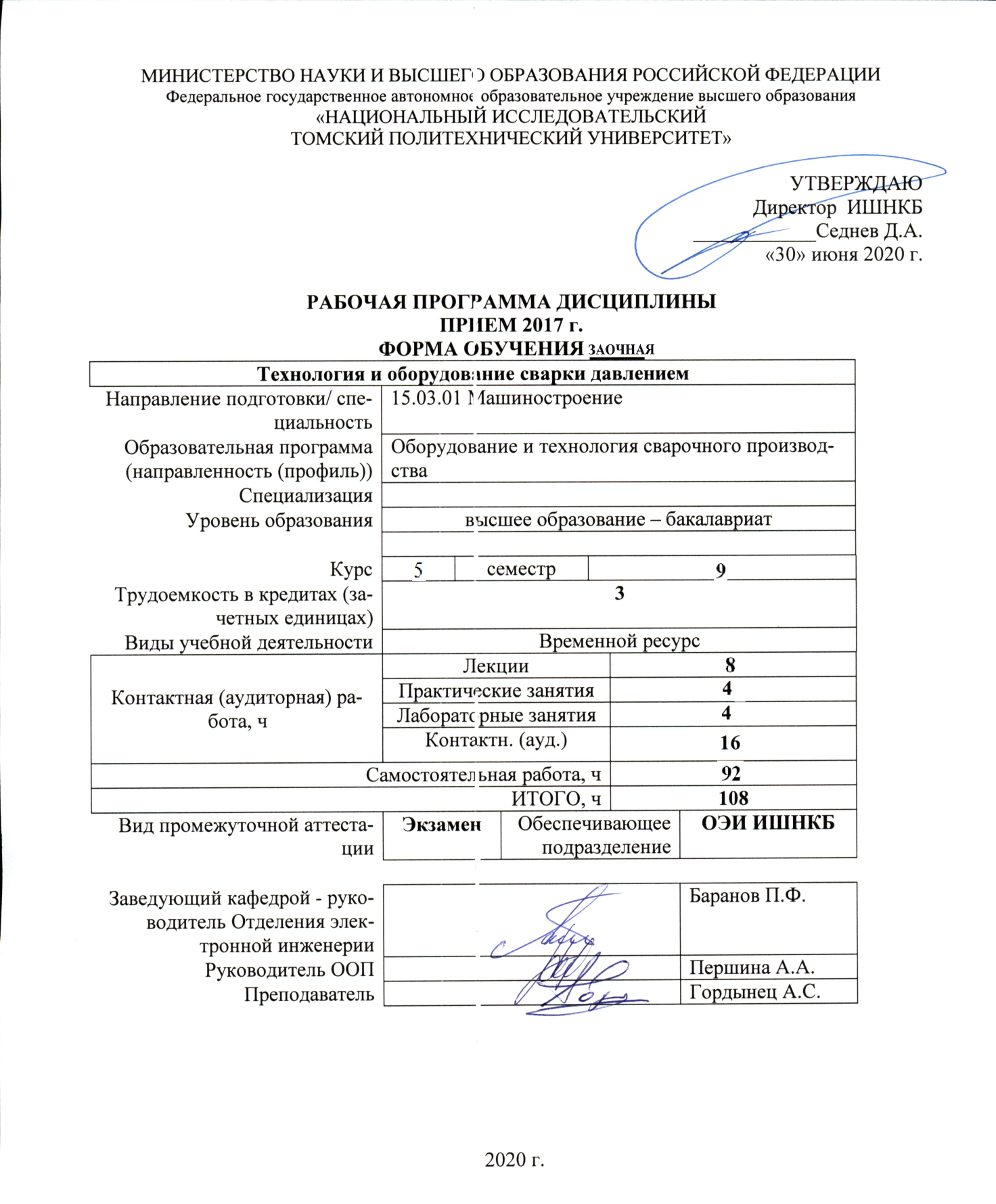 1. Цели освоения дисциплиныЦелями освоения дисциплины является формирование у обучающихся определенного ООП  (п. 6. Общей характеристики ООП) состава компетенций для подготовки к профессиональной деятельности.2. Место дисциплины  в структуре ООПДисциплина относится к вариативной части (часть, формируемая участниками образовательных отношений) Блока 1 учебного плана образовательной программы (элективная дисциплина).3. Планируемые результаты обучения по дисциплине После успешного освоения дисциплины будут сформированы результаты обучения:Оценочные мероприятия текущего контроля и промежуточной аттестации представлены в календарном рейтинг-плане дисциплины.4. Структура и содержание дисциплины  Содержание разделов дисциплины:Темы лекции: Холодная сварка. Природа образования соединения. Параметры процесса. Технологические возможности. Оборудование. Промышленное применение.Темы лекции:Сварка взрывом. Сущность метода. Характеристика процесса взрыва. Детонация. Условия, создаваемые на свариваемых поверхностях в момент соударения заготовок. Параметры процесса. Технологические возможности. Оборудование. Промышленное применение.Темы лекции:Магнитно-импульсная сварка. Сущность метода. Процессы, происходящие в разрядной цепи.  Параметры процесса. Технологические возможности. Оборудование. Конструкция индукторов. Промышленное применениеТемы лекции:Сварка трением. Сущность метода. Циклограмма, параметры процесса. Технологические возможности. Оборудование. Промышленное применение.Темы лекции:Ультразвуковая сварка. Природа образования соединения. Циклограмма, параметры процесса. Влияние параметров режима на формирование соединения. Оборудование. Промышленное применение.Темы лекции:Сущность способа точечной сварки. Основные параметры точечных сварных соединений. Двусторонняя точечная сварка и ее разновидности.Особенности односторонней точечной сварки. Ток шунтирования. Оборудование для точечной сварки.Название лабораторной работы:Изучение конструкции и принципа действия машины точечной контактной сварки. Выбор и наладка рационального режима сварки на машине точечной контактной сварки.Название практического занятия:Исследование влияния параметров режима на свойства сварного соединения при точечной сварке.Изучение технологии точечной сварки. Темы лекции: Сущность способа стыковой сварка сопротивлением и оплавлением. Основные параметры сварных соединений. Оборудование для стыковой сварки сопротивлением и оплавлением.Название лабораторной работы:Изучение принципа действия машин для стыковой сварки сопротивлением и оплавлением.Выбор и наладка рационального режима сварки на машине контактной стыковой сварки.Название практического занятия:Исследование влияния параметров режима на свойства сварного соединения при стыковой сварке оплавлением.Изучение технологии стыковой сварки сопротивлением.Название практического занятия:Исследование влияния параметров режима на свойства сварного соедиения при стыковой сварки сопротивлением».Темы лекции:Сущность способа шовной сварки. Основные параметры сварных соединений. Оборудование для шовной сварки.Название лабораторной работы:Изучение принципа действия машин для шовной сварки.Выбор и наладка рационального режима сварки на машине шовной сварки.Название практического занятия:Исследование влияния параметров режима на свойства сварного соединения при шовной сварке.Изучение технологии шовной сварки.Организация самостоятельной работы студентовСамостоятельная работа студентов при изучении дисциплины предусмотрена в следующих видах и формах:Работа с лекционным материалом, поиск и обзор литературы и электронных источников информации по индивидуально заданной проблеме курса;Работа в электронном курсе (изучение теоретического материала, выполнение индивидуальных заданий и контролирующих мероприятий и др.);Изучение тем, вынесенных на самостоятельную проработку;Поиск, анализ, структурирование и презентация  информации;Выполнение домашних заданий, расчетно-графических работ и домашних контрольных работ;Подготовка к лабораторным работам, к практическим и семинарским занятиям;Подготовка к оценивающим мероприятиям.6. Учебно-методическое и информационное обеспечение дисциплины6.1.Учебно-методическое обеспечениеОсновная литература: Зорин Е. Е. Лабораторный практикум: электродуговая, контактная сварка и контроль качества сварных соединений: учебное пособие. 2-е изд., стер., СПб.: Лань, 2017. — 168 с. Схема доступа: https://e.lanbook.com/book/115659 Гуреева, М. А. Технология и оборудование для контактной сварки / М. А. Гуреева, В. В. Овчинников. — Вологда : Инфра-Инженерия, 2020. — 272 с. Схема доступа: https://e.lanbook.com/book/148395Банов  М. Д. Технология и оборудование контактной сварки: учебник / М. Д. Банов. — Москва: Академия, 2014. — 224 с.Дополнительная литература: Применение эффекта сверхпластичности сталей в инструментальном производстве / С. Ф. Гнюсов [и др.]; Томский политехнический университет (ТПУ). — Томск: Изд-во НТЛ, 2008. — 237 с.: ил.. — Библиогр.: с. 213-234.. — ISBN 978-5-89503-383-3.Оголихин, Виктор Михайлович. Сварка взрывом в электрометаллургии / В. М. Оголихин, И. В. Яковлев; Российская академия наук (РАН), Сибирское отделение (СО), Институт гидродинамики им. М. А. Лаврентьева (ИГиЛ); под ред. Б. Д. Аннина. — Новосибирск: Изд-во СО РАН, 2009. — 160 с.: ил.. — Библиогр.: с. 140-156.. — ISBN 978-5-7692-1043-3.Люшинский, Анатолий Владимирович. Современные технологии сварки. Инженерно-физические основы : учебное пособие / А. В. Люшинский. — Долгопрудный: Интеллект, 2013. — 240 с.: ил.. — Библиогр.: с. 239.. — ISBN 978-5-91559-126-3.6.2 Информационное обеспечениеInternet-ресурсы (в т.ч. в среде LMSMOODLE и др. образовательные и библиотечные ресурсы):Электронный курс «Производство сварных конструкций»/Ссылка: http://stud.lms.tpu.ru/course/view.php?id=1512.http://websvarka/ruhttp://svarka/comhttp://osvarke/comhttp://weldportal/ru2. https://www.lib.tpu.ru/html/irs-and-pdb - информационно-справочные системы и профессиональные базы данных НТБ.Используемое лицензионное программное обеспечение (в соответствии с Перечнем   лицензионного программного обеспечения ТПУ):WindowsChromeFirefox ESRPowerPointAcrobat ReaderZoomКомпас-3D V16SolidWorksСПРУТТПKodeksMicrosoft Office 2007 Standard Russian Academic;Document Foundation LibreOffice;Zoom Zoom7. Особые требования к материально-техническому обеспечению дисциплины В учебном процессе используется следующее лабораторное оборудование для практических и лабораторных занятий:Рабочая программа составлена на основе Общей характеристики образовательной программы по направлению 15.03.01 Машиностроение / Машиностроение (приема 2017 г., заочная форма обучения).Разработчик(и):Программа одобрена на заседании кафедры оборудования и технологии сварочного производства (протокол от «29» июня 2017 г. №36).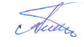 Заведующий кафедрой – руководитель ОтделенияЭлектронной инженерии, к.т.н., доцент	__________________/П.Ф. Баранов/Лист изменений рабочей программы дисциплины:Код компетенцииНаименование компетенцииРезультаты освоения ООПСоставляющие результатов освоения (дескрипторы компетенций)Составляющие результатов освоения (дескрипторы компетенций)Код компетенцииНаименование компетенцииРезультаты освоения ООПКодНаименованиеПК(У)-19способен участвовать в работе над инновационными проектами, используя базовые методы исследовательской деятельности Р10ПК(У)-19.В4Владеет навыками работы над инновационными проектами по соединению материалов сваркой давлениемПК(У)-19способен участвовать в работе над инновационными проектами, используя базовые методы исследовательской деятельности Р10ПК(У)-19.У4Умеет использовать базовые методы исследовательской деятельности при разработке проектов по соединению материалов сваркой давлениемПК(У)-19способен участвовать в работе над инновационными проектами, используя базовые методы исследовательской деятельности Р10ПК(У)-19.З4Знает параметры технологических возможностей основных способов сварки давлениемДПК (У)-2Способен составлять планы размещения оборудования, технического оснащения и организации рабочих мест, производить расчет производственной мощности и загрузки оборудованияР10ДПК (У)-2.З1Знает технические характеристики и требования к размещению оборудования для сварки давлениемДПК (У)-2Способен составлять планы размещения оборудования, технического оснащения и организации рабочих мест, производить расчет производственной мощности и загрузки оборудованияР10ДПК (У)-2.У1Умеет производить расчет требуемой мощности машин для контактной сварки согласно требуемым параметрам режима сварки давлениемДПК (У)-2Способен составлять планы размещения оборудования, технического оснащения и организации рабочих мест, производить расчет производственной мощности и загрузки оборудованияР10ДПК (У)-2.В1Владеет навыком расчет загрузки оборудования для сварки давлением в зависимости от конкретной производственной задачиПланируемые результаты обучения по дисциплинеПланируемые результаты обучения по дисциплинеКомпетенцияКодНаименованиеКомпетенцияРД-1Применять глубокие знания для решения технических и технологических проблем контактной сваркиПК(У)-10РД-2Ставить и решать инновационные задачи по применению необходимого оборудования для контактной сварки при изготовлении соответствующей продукцииПК(У)-10РД-3Проектировать принципиально новые конструкции оборудования и приспособлений для сборки и сварки, конкурентоспособные на мировом рынке машиностроительного производстваДПК (У)-2Разделы дисциплиныФормируемый результат обучения по дисциплинеВиды учебной деятельностиОбъем времени, ч.Раздел 1. Холодная сварка. Природа образования соединения.Раздел 2. Сварка взрывом. РД-1, РД-2, РД-3Лекции2Раздел 1. Холодная сварка. Природа образования соединения.Раздел 2. Сварка взрывом. РД-1, РД-2, РД-3Практические занятия-Раздел 1. Холодная сварка. Природа образования соединения.Раздел 2. Сварка взрывом. РД-1, РД-2, РД-3Лабораторные занятия-Раздел 1. Холодная сварка. Природа образования соединения.Раздел 2. Сварка взрывом. РД-1, РД-2, РД-3Самостоятельная работа23Раздел 3. Магнитно-импульсная сварка.Раздел 4.Сварка трением.РД-1, РД-2, РД-3Лекции2Раздел 3. Магнитно-импульсная сварка.Раздел 4.Сварка трением.РД-1, РД-2, РД-3Практические занятия-Раздел 3. Магнитно-импульсная сварка.Раздел 4.Сварка трением.РД-1, РД-2, РД-3Лабораторные занятия-Раздел 3. Магнитно-импульсная сварка.Раздел 4.Сварка трением.РД-1, РД-2, РД-3Самостоятельная работа23Раздел 5. Ультразвуковая сварка.Раздел 6.Контактная точечная сварка. РД-1, РД-2, РД-3Лекции2Раздел 5. Ультразвуковая сварка.Раздел 6.Контактная точечная сварка. РД-1, РД-2, РД-3Практические занятия2Раздел 5. Ультразвуковая сварка.Раздел 6.Контактная точечная сварка. РД-1, РД-2, РД-3Лабораторные занятия2Раздел 5. Ультразвуковая сварка.Раздел 6.Контактная точечная сварка. РД-1, РД-2, РД-3Самостоятельная работа23Раздел 7. Контактная стыковая сварка сопротивлением и оплавлением. Раздел 8. Контактная шовная сварка.РД-1, РД-2,РД-3Лекции2Раздел 7. Контактная стыковая сварка сопротивлением и оплавлением. Раздел 8. Контактная шовная сварка.РД-1, РД-2,РД-3Практические занятия2Раздел 7. Контактная стыковая сварка сопротивлением и оплавлением. Раздел 8. Контактная шовная сварка.РД-1, РД-2,РД-3Лабораторные занятия2Раздел 7. Контактная стыковая сварка сопротивлением и оплавлением. Раздел 8. Контактная шовная сварка.РД-1, РД-2,РД-3Самостоятельная работа23Раздел 1. Холодная сварка. Природа образования соединения. Раздел 2. Сварка взрывом.Раздел 3. Магнитно-импульсная сварка.Раздел 4. Сварка трением. Раздел 5. Ультразвуковая сварка.Раздел 6. Контактная точечная сварка.Раздел 7. Контактная стыковая сварка сопротивлением и оплавлением.Раздел 8. Контактная шовная сварка. №Наименование специальных помещенийНаименование оборудования1Аудитория для проведения учебных занятий всех типов, курсового проектирования, консультаций, текущего контроля и промежуточной аттестации634028, Томская область, г. Томск, Тимакова улица, 12, 301Комплект учебной мебели на 42 посадочных мест;
Компьютер - 1 шт.Аудитория для проведения учебных занятий всех типов, курсового проектирования, консультаций, текущего контроля и промежуточной аттестации (учебная лаборатория)	634028, Томская область, г. Томск, Тимакова улица, 12, 115Комплект учебной мебели на 10 посадочных мест; Машина стыковой сварки проволоки пневм - 1 шт.;Осцилограф RIGOL DS1022CD - 1 шт.;Осциллограф WaveSurfer 422 - 1 шт.;Осцилограф PDC-5022S+батарейное питание для PDS+кейс для осцилографа - 1 шт.;Источник питания ТЭС-42 - 1 шт.;Аппарат импульсно-дуговой сварки Orion mPulse 30 - 1 шт.;Камера скорсотной съемки VS-FAST - 1 шт.;Машина шовной сварки пневм. RT80 - 1 шт.;Инветрорный аппарат для аргоннодуговой сварки TIG 160 AC/DC - 1 шт.;Ванна паяльная - 1 шт.;Машина точечной сварки проволоки пневм - 1 шт.; 	Компьютер - 1 шт.ДолжностьУч. степень, званиеФИОДоцент К.т.н.Гордынец А.С.Доцент К.т.н.Першина А.А.Учебный годСодержание /изменениеОбсуждено на заседании Отделения электронной инженерии (протокол)2020/2021 учебный год1. Обновлено программное обеспечение2. Обновлен состав профессиональных баз данных и информационно-справочных систем3. Обновлено содержание разделов дисциплины4. Обновлен список литературы, в том числе ссылок ЭБСОт 01.09.2020 г.№37